EDS Entry Plan Development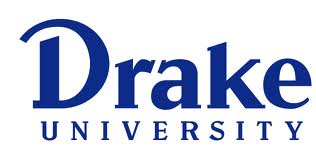 Name:  _______________________________		Date Reviewed:  _______________NELP StandardEvidenceStandard 1: Mission, Vision, and Improvement Candidates who successfully complete a district-level educational leadership preparation program understand and demonstrate the capacity to promote the current and future success and well-being of each student and adult by applying the knowledge, skills, and commitments necessary to collaboratively lead, design, and implement a district mission, vision, and process for continuous improvement that reflects a core set of values and priorities that include data use, technology, values, equity, diversity, digital citizenship, and community.Standard 2: Ethics and Professional Norms Candidates who successfully complete a district-level educational leadership preparation program understand and demonstrate the capacity to promote the current and future success and well-being of each student and adult by applying the knowledge, skills, and commitments necessary to understand and demonstrate the capacity to advocate for ethical decisions and to cultivate professional norms and culture.Standard 3: Equity, Inclusiveness, and Cultural Responsiveness Candidates who successfully complete a district-level educational leadership preparation program understand and demonstrate the capacity to promote the current and future success and well-being of each student and adult by applying the knowledge, skills, and commitments necessary to develop and maintain a supportive, equitable, culturally responsive and inclusive district culture.Standard 4: Learning and Instruction Candidates who successfully complete a district-level educational leadership preparation program understand and demonstrate the capacity to promote the current and future success and well-being of each student and adult by applying the knowledge, skills, and commitments necessary to evaluate, design, cultivate, and implement coherent systems of curriculum, instruction, data systems, supports, assessment, and instructional leadership.Standard 5: Community and External Leadership Candidates who successfully complete a district-level educational leadership preparation program understand and demonstrate that capacity to promote the current and future success and well-being of each student and adult by applying the knowledge, skills, and commitments necessary to understand and engage families, communities, and other constituents in the work of schools and the district and to advocate for district, student and community needs.Standard 6: Operations and Management Candidates who successfully complete a district-level educational leadership preparation program understand and demonstrate the capacity to promote the current and future success and well-being of each student and adult by applying the knowledge, skills, and commitments necessary to develop, monitor, evaluate, and manage data-informed and equitable district systems for operations, resources, technology, and human capital management.Standard 7: Building Professional Capacity Candidates who successfully complete a district-level educational leadership preparation program understand and demonstrate the capacity to promote the current and future success and well-being of each student and district personnel by applying the knowledge, skills, and commitments necessary to cultivate relationships, lead collaborative decision making and governance, and represent and advocate for district needs in broader policy conversations.